АДМИНИСТРАЦИЯ  ЛЕНИНСКОГО СЕЛЬСКОГО ПОСЕЛЕНИЯ УСТЬ-ЛАБИНСКОГО  РАЙОНА П О С Т А Н О В Л Е Н И Еот 15.03.2021 г.										№ 12хутор БезлесныйО внесении изменений в постановление администрации Ленинского сельского поселения Усть-Лабинского района от 13 ноября 2020 года № 83 «Об утверждении ведомственной целевой программы Ленинского сельского поселения Усть-Лабинского района «Благоустройство» на 2021-2023 годы»В соответствии  со  статьями 7, 14 Федерального Закона от 6 октября 2003 года № 131-ФЗ  «Об общих принципах организации местного самоуправления в Российской Федерации», со статьей 179 Бюджетного кодекса Российской Федерации и Уставом Ленинского сельского поселения Усть-Лабинского района, постановляю:1. Приложение к постановлению администрации Ленинского сельского поселения Усть-Лабинского района от 13 ноября 2020 года № 83 «Об утверждении ведомственной целевой программы Ленинского сельского поселения Усть-Лабинского района «Благоустройство» на 2021-2023 годы» изложить в новой редакции согласно приложению.2. Общему отделу администрации Ленинского сельского поселения Усть-Лабинского района (Пулека) разместить настоящее постановление на официальном сайте Ленинского сельского поселения Усть-Лабинского района в сети Интернет.3. Настоящее постановление вступает в силу со дня его подписания. 4. Контроль за исполнением данного постановления оставляю за собой.Глава Ленинского сельского поселенияУсть-Лабинского района							В.П. АвджянПРИЛОЖЕНИЕк постановлению администрации Ленинского сельского поселения Усть-Лабинского районаот 15.03.2021 г. № 12Ведомственная целевая программа Ленинского сельского поселения Усть-Лабинского района «Благоустройство» на 2021-2023 годыПАСПОРТведомственной целевой программыЛенинского сельского поселения Усть-Лабинского района «Благоустройство» на 2021-2023 годыХАРАКТЕРИСТИКА ТЕКУЩЕГО СОСТОЯНИЯ И ПРОГНОЗ РАЗВИТИЯ БЛАГОУСТРОЙСТВА В ЛЕНИНСКОМ СЕЛЬСКОМ ПОСЕЛЕНИИ УСТЬ-ЛАБИНСКОГО РАЙОНАЛенинское сельское поселение включает в себя 1 населенный пункт – хутор Безлесный, в которых проживает 1341 человек. Высокий уровень благоустройства населённых пунктов – необходимое улучшение условий жизни населения. В последние годы в поселении проводилась целенаправленная работа по благоустройству и социальному развитию населенных пунктов. Одной из проблем благоустройства населенных пунктов является негативное отношение жителей к элементам благоустройства: приводятся в негодность детские площадки, разрушаются и разрисовываются фасады зданий. Проблема заключается в низком уровне культуры поведения жителей населенных пунктов на улицах и во дворах, небрежном отношении к элементам благоустройства. Зеленое хозяйство поселения представлено деревьями, кустарниками, требующих ухода, формовочной обрезки, уборки. На протяжении ряда лет в достаточной мере производились работы по озеленению территории поселения, валке сухостойных деревьев. Все это положительно сказывается на привлекательности хутора Безлесного.Программно-целевой подход к решению проблем благоустройства населенных пунктов необходим, так как без стройной комплексной системы благоустройства Ленинского сельского поселения невозможно добиться каких-либо значимых результатов в обеспечении комфортных условий для деятельности и отдыха жителей поселения. Важна четкая согласованность действий администрации, и предприятий, обеспечивающих жизнедеятельность поселения. Определение перспектив благоустройства муниципального образования позволит добиться сосредоточения средств на решение поставленных задач, а не расходовать средства на текущий ремонт отдельных элементов благоустройства.Комплексное решение проблемы окажет положительный эффект на санитарно-эпидемиологическую обстановку, предотвратит угрозу жизни и безопасности граждан, будет способствовать повышению уровня их комфортного проживания.Конкретная деятельность, связанная с планированием и организацией работ по вопросам улучшения благоустройства, санитарного состояния населенных пунктов поселения, создания комфортных условий проживания населения, по мобилизации финансовых и организационных ресурсов, должна осуществляться в соответствии с мероприятиями настоящей программы.Проведение опросов населения выявило обеспокоенность населения неудовлетворительным состоянием тротуаров, в том числе и в направлении образовательных учреждений наибольший интерес к этой сфере проявляют жители, дети которых посещают МБДОУ №20, МКОУ СОШ № 18. В поселении имеются тротуары общей протяженностью 12000 м, в том числе расположенные в центральной части хутора. Согласно требований нормативной документации необходимо, наличие тротуаров с общей протяженностью 12000 м. Предлагаемый участок тротуара обеспечит безопасное пешеходное сообщение с восточной и центральной частью хутора, а также безопасную пешеходную доступность МБДОУ  № 20, МКОУ СОШ№ 18  данная территория является территорией общего пользования, в настоящее время  пешеходная дорожка находится в полуразрушенном состоянии: требуется восстановление покрытия из асфальтобетона и полная замена бордюров, устройство тактильных элементов тротуара необходимых для помощи ориентации в пространстве пешеходам страдающим  нарушением зрения и жителей, передвигающихся на инвалидных колясках. Привлечение граждан к выработке идей для развития территории увеличивает сопричастность людей к делам по обустройству среды своего обитания, способствует определению наиболее актуальных проблем, вызывающих социальную напряженность, привлечению общественных структур и представителей бизнеса в процесс, благоустройства, повышению эффективности расходования бюджетных средств. Кроме того, население, сопричастное к реализации работ, осуществляет общественный контроль за его реализацией последующей эксплуатацией и сохранностью построенных объектов.Сложившееся в настоящее время низкая обеспеченность населения тротуарами, создает неудобства, дискомфорт, ограничивает возможности полноценного и безопасного передвижения. Это обусловлено в основном ограниченностью средств местных бюджетов, растущей потребностью населения к качественной среде, а также часто вандальным отношением жителей к объектам инфраструктуры и благоустройства. Поэтому особую актуальность приобретают вопросы привлечения жителей территории к местному самоуправлению, вовлечению их в процесс принятия решений по бюджетному планированию. Привлечение граждан к выработке идей для развития территории увеличивает сопричастность людей к делам по обустройству среды своего обитания, способствует определению наиболее актуальных проблем, вызывающих социальную напряженность, привлечению общественных структур и представителей бизнеса в процесс благоустройства, повышению эффективности расходования бюджетных средств. Кроме того, население, сопричастное к реализации работ, осуществляет общественный контроль за его реализацией, последующей эксплуатацией и сохранностью построенных объектов.	Создание безопасной и комфортной среды жизнедеятельности, процесс длительный и кропотливый, который невозможно запустить без привлечения широких слоев населения. И именно общественные структуры должны стать тем органом, который не только повысит уровень экономической грамотности населения, но и побудит его к конкретным действиям, направленным на создание безопасной и комфортной среды жизнедеятельности.Устройство пешеходных дорожек с твердым покрытием обусловлено тем, что жители хутора и гости, постоянно используют проезжую часть для перемещения, тем самым повышая риск дорожно-транспортных происшествий. Проблема отсутствия оборудованных тротуаров вдоль дорог является причиной гибели людей и, в том числе детей. Обоснование необходимости выполнения работ (актуальность), ее общественная значимость — отсутствие обособленного движения пешеходов — проблема общей безопасности на дорогах хутора Безлесного. Практически люди идут непосредственно по проезжей части, иногда группами, обходят лужи, припаркованные автомобили. Поэтому вопрос о тротуаре на этом проблемном участке дороги назрел уже давно.2. ЦЕЛИ, ЗАДАЧИ И ЦЕЛЕВЫЕ ПОКАЗАТЕЛИ, СРОКИ И ЭТАПЫ РЕАЛИЗАЦИИ ВЕДОМСТВЕННОЙ ЦЕЛЕВОЙ ПРОГРАММЫОсновными целями и задачами реализации программы является выполнение комплексного благоустройства территории Ленинского сельского поселения, с целью создания наилучших социально-бытовых условий проживания населения и формирования благоприятного социального микроклимата.Одной из задач и является необходимость координировать взаимодействие между предприятиями, организациями и учреждениями при решении вопросов ремонта коммуникаций и объектов благоустройства населенных пунктов.Основными задачами являются:Озеленение территории Ленинского сельского поселения;Ремонт тротуаров и благоустройство территорий;Озеленение: Существующие участки зеленых насаждений имеют неудовлетворительное состояние: недостаточно благоустроены, нуждаются в постоянном уходе, эксплуатация их бесконтрольна. Необходим систематический уход за существующими насаждениями: вырезка поросли, уборка аварийных и старых деревьев, декоративная обрезка, подсадка саженцев, разбивка клумб. Причин такого положения много и, прежде всего, в отсутствии штата рабочих по благоустройству, недостаточном участии в этой работе жителей муниципального образования, учащихся, трудящихся предприятий, недостаточности средств, определяемых ежегодно бюджетом поселения. Для решения этой проблемы необходимо, чтобы работы по озеленению выполнялись специалистами, по плану, в соответствии с требованиями стандартов. Кроме того, действия участников, принимающих участие в решении данной проблемы, должны быть согласованы между собой. Для достижения поставленной цели предусматривается решение следующих задач:- обеспечение беспрепятственного передвижения к объектам социальной инфраструктуры в Ленинском сельском поселении;- обеспечение безопасности дорожного движения.Устройство тротуаров и благоустройство территорий является, в настоящее время является приоритетным направлением в сфере безопасности дорожного движения и создания  комфортной среды жизнедеятельности. Отдельные пешеходные дорожки находятся в состоянии несоответствующем требованиям ГОСТ и СНиП. Необходимо восстановить покрытия из асфальтобетона и осуществить замену бордюров.	Срок реализации программы –2021- 2023 годы, реализуется в один этап.2. ЦЕЛИ, ЗАДАЧИ И ЦЕЛЕВЫЕ ПОКАЗАТЕЛИ ВЕДОМСТВЕННОЙ ЦЕЛЕВОЙ ПРОГРАММЫ«БЛАГОУСТРОЙСТВО» НА 2021-2023 ГОДЫТаблица № 13. ПЕРЕЧЕНЬ ОСНОВНЫХ МЕРОПРИЯТИЙ ВЕДОМСТВЕННОЙ ЦЕЛЕВОЙ ПРОГРАММЫ «БЛАГОУСТРОЙСТВО» 
НА 2021-2023 ГОДЫ	Таблица №24. ОБОСНОВАНИЕ РЕСУРСНОГО ОБЕСПЕЧЕНИЯ ВЕДОМСТВЕННОЙ ЦЕЛЕВОЙ ПРОГРАММЫФинансовое обеспечение реализации ведомственной целевой программы осуществляется за счет средств бюджета Ленинского сельского поселения Усть-Лабинского района.Общий объем финансирования ведомственной целевой программы составляет 2418,0 тысяч рублей, в том числе:федеральный бюджет – 1172,1 тысяч рублей;краевой бюджет- 370,1 тысяч рублейместный бюджет –825,3 тысяч рублей;в том числе по годам:2020 год – 0,00 тысяч рублей;2021 год – 1052,7 тысяч рублей;2022 год – 1151,1 тысяч рублейВместе с тем возможны корректировки финансирования мероприятий в ходе реализации программы по мере необходимости решения вновь поставленных задач5. МЕРЫ ПРАВОВОГО РЕГУЛИРОВАНИЯ В СФЕРЕ РЕАЛИЗАЦИИ ВЕДОМСТВЕННОЙ ЦЕЛЕВОЙ ПРОГРАММЫ (ПРИ НАЛИЧИИ)Федеральный закон от 6 октября 2003 года № 131-ФЗ «Об общих принципах организации местного самоуправления в Российской Федерации»;6. МЕТОДИКА ОЦЕНКИ ЭФФЕКТИВНОСТИ РЕАЛИЗАЦИИ ВЕДОМСТВЕННОЙ ЦЕЛЕВОЙ ПРОГРАММЫОценка эффективности реализации ведомственной целевой программы осуществляется на основании типовой методики оценки эффективности программ, утверждённой нормативным актом администрации Ленинского сельского поселения Усть-Лабинского района.Методика оценки эффективности реализации ведомственной целевой программы основывается на принципе сопоставления фактически достигнутых целей показателей с их плановыми значениями по результатам отчетного года.7. МЕХАНИЗМ РЕАЛИЗАЦИИ ВЕДОМСТВЕННОЙ ЦЕЛЕВОЙ ПРОГРАММЫ И КОНТРОЛЬ ЗА ЕЁ ВЫПОЛНЕНИЕМ Текущее управление ведомственной целевой программой осуществляет координатор ведомственной целевой программы – глава Ленинского сельского поселения. Координатор ведомственной целевой программы:обеспечивает разработку ведомственной целевой программы, ее согласование с муниципальными заказчиками и исполнителями;формирует структуру ведомственной целевой программы;организует реализацию ведомственной целевой программы;принимает решение о внесении в установленном порядке изменений в муниципальную программу и несет ответственность за достижение целевых показателей ведомственной целевой программы;проводит оценку эффективности ведомственной целевой программы;готовит годовой отчет о ходе реализации ведомственной целевой программы;организует информационную и разъяснительную работу, направленную на освещение целей и задач ведомственной целевой программы;размещает информацию о ходе реализации и достигнутых результатах ведомственной целевой программы на официальном сайт в сети «Интернет»;осуществляет иные полномочия, установленные ведомственной целевой программой.При реализации мероприятия ведомственной целевой программы, координатор ведомственной целевой программы, участник ведомственной целевой программы, может выступать муниципальным заказчиком и (или) главным распорядителем (распорядителем) бюджетных средств.Контроль за ходом реализации мероприятий Программы осуществляется администрацией Ленинского сельского поселения Усть-Лабинского района, Советом Ленинского сельского поселения Усть-Лабинского района.Глава Ленинского сельского поселенияУсть-Лабинского района							В.П. АвджянКоординатор ведомственной целевой программыглава Ленинского сельского поселения Усть-Лабинского районаКоординаторы подпрограммне предусмотреныУчастники ведомственной целевой программыадминистрация Ленинского сельского поселения Усть-Лабинского районаПодпрограммы ведомственной целевой программыне предусмотреныЦели ведомственной целевой программыОбеспечение безопасного проживания и жизнедеятельности населения поселения, обеспечение экологической безопасности, улучшение эстетического состояния объектов благоустройства и их бесперебойного функционирования. Сохранение устойчивого экологического равновесия на территории муниципального образования Ленинское сельское поселение Усть-Лабинского района.Задачи ведомственной целевой программыозеленение территории Ленинского сельского поселения;повышение качества жизни населения, улучшение безопасности дорожного движения, сохранение жизни и здоровья населенияПеречень целевых показателей ведомственной целевой программыпроцент соответствия объектов внешнего благоустройства (озеленения) ГОСТУ; уровень благоустроенности муниципального образования (зелеными насаждениями);повышение качества жизни населения; обеспечение безопасности передвижения пешеходов к социально значимым объектам, административным учреждениям и организациямЭтапы и сроки реализации ведомственной целевой программы2021 - 2023 годы, реализуется в один этапОбъемы бюджетных ассигнованийведомственной целевой программОбщий объем финансирования ведомственной целевой программы составляет 2418 тысяч рублей, в том числе:федеральный бюджет – 1172,4 тысяч рублей;краевой бюджет- 370,3 тысяч рублейместный бюджет – 825,3 тысяч рублей;в том числе по годам:2020 год –0,00 тысяч рублей;2021 год – 1266,9  тысяч рублей;2022 год – 1151,1 тысяч рублейКонтроль за реализацией ведомственной целевой программыадминистрация Ленинского сельского поселения Усть-Лабинского района, Совет муниципального образования Ленинского сельского поселения Усть-Лабинского района№ п/пНаименование целевого показателяЕдиница измеренияЕдиница измеренияЕдиница измеренияЗначение показателейЗначение показателейЗначение показателейЗначение показателей№ п/пНаименование целевого показателяЕдиница измеренияЕдиница измеренияЕдиница измерения2021 год2022 год2022 год2023 год123334556Ведомственная целевая программа «Благоустройство» на 2021-2023 годыВедомственная целевая программа «Благоустройство» на 2021-2023 годыВедомственная целевая программа «Благоустройство» на 2021-2023 годыВедомственная целевая программа «Благоустройство» на 2021-2023 годыВедомственная целевая программа «Благоустройство» на 2021-2023 годыВедомственная целевая программа «Благоустройство» на 2021-2023 годыВедомственная целевая программа «Благоустройство» на 2021-2023 годыВедомственная целевая программа «Благоустройство» на 2021-2023 годы1Цель: Обеспечение безопасного проживания и жизнедеятельности населения поселения, обеспечение экологической безопасности, улучшение эстетического состояния объектов благоустройства и их бесперебойного функционирования. Улучшение качества жизни населения. Обеспечение безопасности дорожного движения.Цель: Обеспечение безопасного проживания и жизнедеятельности населения поселения, обеспечение экологической безопасности, улучшение эстетического состояния объектов благоустройства и их бесперебойного функционирования. Улучшение качества жизни населения. Обеспечение безопасности дорожного движения.Цель: Обеспечение безопасного проживания и жизнедеятельности населения поселения, обеспечение экологической безопасности, улучшение эстетического состояния объектов благоустройства и их бесперебойного функционирования. Улучшение качества жизни населения. Обеспечение безопасности дорожного движения.Цель: Обеспечение безопасного проживания и жизнедеятельности населения поселения, обеспечение экологической безопасности, улучшение эстетического состояния объектов благоустройства и их бесперебойного функционирования. Улучшение качества жизни населения. Обеспечение безопасности дорожного движения.Цель: Обеспечение безопасного проживания и жизнедеятельности населения поселения, обеспечение экологической безопасности, улучшение эстетического состояния объектов благоустройства и их бесперебойного функционирования. Улучшение качества жизни населения. Обеспечение безопасности дорожного движения.Цель: Обеспечение безопасного проживания и жизнедеятельности населения поселения, обеспечение экологической безопасности, улучшение эстетического состояния объектов благоустройства и их бесперебойного функционирования. Улучшение качества жизни населения. Обеспечение безопасности дорожного движения.Цель: Обеспечение безопасного проживания и жизнедеятельности населения поселения, обеспечение экологической безопасности, улучшение эстетического состояния объектов благоустройства и их бесперебойного функционирования. Улучшение качества жизни населения. Обеспечение безопасности дорожного движения.Цель: Обеспечение безопасного проживания и жизнедеятельности населения поселения, обеспечение экологической безопасности, улучшение эстетического состояния объектов благоустройства и их бесперебойного функционирования. Улучшение качества жизни населения. Обеспечение безопасности дорожного движения.1Задача: Озеленение территории Ленинского сельского поселенияЗадача: Озеленение территории Ленинского сельского поселенияЗадача: Озеленение территории Ленинского сельского поселенияЗадача: Озеленение территории Ленинского сельского поселенияЗадача: Озеленение территории Ленинского сельского поселенияЗадача: Озеленение территории Ленинского сельского поселенияЗадача: Озеленение территории Ленинского сельского поселенияЗадача: Озеленение территории Ленинского сельского поселения1.1Количество приобретенных и посаженных деревьевКоличество приобретенных и посаженных деревьевшт.шт.530002Задача: покос сорной растительности (в том числе амброзии полыннолистной) и ликвидация других карантинных объектов Ленинского сельского поселенияЗадача: покос сорной растительности (в том числе амброзии полыннолистной) и ликвидация других карантинных объектов Ленинского сельского поселенияЗадача: покос сорной растительности (в том числе амброзии полыннолистной) и ликвидация других карантинных объектов Ленинского сельского поселенияЗадача: покос сорной растительности (в том числе амброзии полыннолистной) и ликвидация других карантинных объектов Ленинского сельского поселенияЗадача: покос сорной растительности (в том числе амброзии полыннолистной) и ликвидация других карантинных объектов Ленинского сельского поселенияЗадача: покос сорной растительности (в том числе амброзии полыннолистной) и ликвидация других карантинных объектов Ленинского сельского поселенияЗадача: покос сорной растительности (в том числе амброзии полыннолистной) и ликвидация других карантинных объектов Ленинского сельского поселенияЗадача: покос сорной растительности (в том числе амброзии полыннолистной) и ликвидация других карантинных объектов Ленинского сельского поселения2.1Количество покос сорной растительности, м2.Количество покос сорной растительности, м2.м2м27 0000003.Эффективная очистка от насекомых на территории Ленинского сельского поселенияЭффективная очистка от насекомых на территории Ленинского сельского поселенияЭффективная очистка от насекомых на территории Ленинского сельского поселенияЭффективная очистка от насекомых на территории Ленинского сельского поселенияЭффективная очистка от насекомых на территории Ленинского сельского поселенияЭффективная очистка от насекомых на территории Ленинского сельского поселенияЭффективная очистка от насекомых на территории Ленинского сельского поселенияЭффективная очистка от насекомых на территории Ленинского сельского поселения3.1Задача: очистка от насекомых, гаЗадача: очистка от насекомых, гаГа3 0003 0000004Задача: Улучшение эстетического состояния объектов благоустройства и их бесперебойного функционирования на территории Ленинского сельского поселенияЗадача: Улучшение эстетического состояния объектов благоустройства и их бесперебойного функционирования на территории Ленинского сельского поселенияЗадача: Улучшение эстетического состояния объектов благоустройства и их бесперебойного функционирования на территории Ленинского сельского поселенияЗадача: Улучшение эстетического состояния объектов благоустройства и их бесперебойного функционирования на территории Ленинского сельского поселенияЗадача: Улучшение эстетического состояния объектов благоустройства и их бесперебойного функционирования на территории Ленинского сельского поселенияЗадача: Улучшение эстетического состояния объектов благоустройства и их бесперебойного функционирования на территории Ленинского сельского поселенияЗадача: Улучшение эстетического состояния объектов благоустройства и их бесперебойного функционирования на территории Ленинского сельского поселенияЗадача: Улучшение эстетического состояния объектов благоустройства и их бесперебойного функционирования на территории Ленинского сельского поселения4.1Количество отремонтированных тротуаров и благоустроенных территорий, ед.Количество отремонтированных тротуаров и благоустроенных территорий, ед.ед.ед.1110№ п/пНаименование мероприятияИсточник финансированияОбъем финансирования, тыс. руб.В том числе по годамВ том числе по годамВ том числе по годамВ том числе по годамНепосредственный результат реализации мероприятияНепосредственный результат реализации мероприятияНепосредственный результат реализации мероприятияНепосредственный результат реализации мероприятияУчастник ведомственной целевой программыУчастник ведомственной целевой программы№ п/пНаименование мероприятияИсточник финансированияОбъем финансирования, тыс. руб.2021 год2022 год2022 год2023 год2023 год2023 год123456677788899Цель:Обеспечение безопасного проживания и жизнедеятельности населения поселения, обеспечение экологической безопасности, улучшение эстетического состояния объектов благоустройства и их бесперебойного функционирования.  Улучшение качества жизни инвалидов; создание доступной для инвалидов без барьерной среды для адаптации и интеграции их в общество. Сохранение устойчивого экологического равновесия на территории муниципального образования Ленинское сельское поселение Усть-Лабинского района.Обеспечение безопасного проживания и жизнедеятельности населения поселения, обеспечение экологической безопасности, улучшение эстетического состояния объектов благоустройства и их бесперебойного функционирования.  Улучшение качества жизни инвалидов; создание доступной для инвалидов без барьерной среды для адаптации и интеграции их в общество. Сохранение устойчивого экологического равновесия на территории муниципального образования Ленинское сельское поселение Усть-Лабинского района.Обеспечение безопасного проживания и жизнедеятельности населения поселения, обеспечение экологической безопасности, улучшение эстетического состояния объектов благоустройства и их бесперебойного функционирования.  Улучшение качества жизни инвалидов; создание доступной для инвалидов без барьерной среды для адаптации и интеграции их в общество. Сохранение устойчивого экологического равновесия на территории муниципального образования Ленинское сельское поселение Усть-Лабинского района.Обеспечение безопасного проживания и жизнедеятельности населения поселения, обеспечение экологической безопасности, улучшение эстетического состояния объектов благоустройства и их бесперебойного функционирования.  Улучшение качества жизни инвалидов; создание доступной для инвалидов без барьерной среды для адаптации и интеграции их в общество. Сохранение устойчивого экологического равновесия на территории муниципального образования Ленинское сельское поселение Усть-Лабинского района.Обеспечение безопасного проживания и жизнедеятельности населения поселения, обеспечение экологической безопасности, улучшение эстетического состояния объектов благоустройства и их бесперебойного функционирования.  Улучшение качества жизни инвалидов; создание доступной для инвалидов без барьерной среды для адаптации и интеграции их в общество. Сохранение устойчивого экологического равновесия на территории муниципального образования Ленинское сельское поселение Усть-Лабинского района.Обеспечение безопасного проживания и жизнедеятельности населения поселения, обеспечение экологической безопасности, улучшение эстетического состояния объектов благоустройства и их бесперебойного функционирования.  Улучшение качества жизни инвалидов; создание доступной для инвалидов без барьерной среды для адаптации и интеграции их в общество. Сохранение устойчивого экологического равновесия на территории муниципального образования Ленинское сельское поселение Усть-Лабинского района.Обеспечение безопасного проживания и жизнедеятельности населения поселения, обеспечение экологической безопасности, улучшение эстетического состояния объектов благоустройства и их бесперебойного функционирования.  Улучшение качества жизни инвалидов; создание доступной для инвалидов без барьерной среды для адаптации и интеграции их в общество. Сохранение устойчивого экологического равновесия на территории муниципального образования Ленинское сельское поселение Усть-Лабинского района.Обеспечение безопасного проживания и жизнедеятельности населения поселения, обеспечение экологической безопасности, улучшение эстетического состояния объектов благоустройства и их бесперебойного функционирования.  Улучшение качества жизни инвалидов; создание доступной для инвалидов без барьерной среды для адаптации и интеграции их в общество. Сохранение устойчивого экологического равновесия на территории муниципального образования Ленинское сельское поселение Усть-Лабинского района.Обеспечение безопасного проживания и жизнедеятельности населения поселения, обеспечение экологической безопасности, улучшение эстетического состояния объектов благоустройства и их бесперебойного функционирования.  Улучшение качества жизни инвалидов; создание доступной для инвалидов без барьерной среды для адаптации и интеграции их в общество. Сохранение устойчивого экологического равновесия на территории муниципального образования Ленинское сельское поселение Усть-Лабинского района.Обеспечение безопасного проживания и жизнедеятельности населения поселения, обеспечение экологической безопасности, улучшение эстетического состояния объектов благоустройства и их бесперебойного функционирования.  Улучшение качества жизни инвалидов; создание доступной для инвалидов без барьерной среды для адаптации и интеграции их в общество. Сохранение устойчивого экологического равновесия на территории муниципального образования Ленинское сельское поселение Усть-Лабинского района.Обеспечение безопасного проживания и жизнедеятельности населения поселения, обеспечение экологической безопасности, улучшение эстетического состояния объектов благоустройства и их бесперебойного функционирования.  Улучшение качества жизни инвалидов; создание доступной для инвалидов без барьерной среды для адаптации и интеграции их в общество. Сохранение устойчивого экологического равновесия на территории муниципального образования Ленинское сельское поселение Усть-Лабинского района.Обеспечение безопасного проживания и жизнедеятельности населения поселения, обеспечение экологической безопасности, улучшение эстетического состояния объектов благоустройства и их бесперебойного функционирования.  Улучшение качества жизни инвалидов; создание доступной для инвалидов без барьерной среды для адаптации и интеграции их в общество. Сохранение устойчивого экологического равновесия на территории муниципального образования Ленинское сельское поселение Усть-Лабинского района.1Задача:Озеленение территории Ленинского сельского поселенияОзеленение территории Ленинского сельского поселенияОзеленение территории Ленинского сельского поселенияОзеленение территории Ленинского сельского поселенияОзеленение территории Ленинского сельского поселенияОзеленение территории Ленинского сельского поселенияОзеленение территории Ленинского сельского поселенияОзеленение территории Ленинского сельского поселенияОзеленение территории Ленинского сельского поселенияОзеленение территории Ленинского сельского поселенияОзеленение территории Ленинского сельского поселенияОзеленение территории Ленинского сельского поселения    1.1Посадка и содержание зеленных насаждений, организация уборки и содержания территории парков, улиц поселенияВсего80,080,00,000,000,00Улучшение состояния зеленых насажденийУлучшение состояния зеленых насажденийУлучшение состояния зеленых насажденийУлучшение состояния зеленых насажденийАдминистрация Ленинского сельского поселения Усть-Лабинского районаАдминистрация Ленинского сельского поселения Усть-Лабинского района    1.1Посадка и содержание зеленных насаждений, организация уборки и содержания территории парков, улиц поселенияфедеральный бюджет0,000,000,000,000,00Улучшение состояния зеленых насажденийУлучшение состояния зеленых насажденийУлучшение состояния зеленых насажденийУлучшение состояния зеленых насажденийАдминистрация Ленинского сельского поселения Усть-Лабинского районаАдминистрация Ленинского сельского поселения Усть-Лабинского района    1.1Посадка и содержание зеленных насаждений, организация уборки и содержания территории парков, улиц поселениякраевой бюджет0,000,000,000,000,00Улучшение состояния зеленых насажденийУлучшение состояния зеленых насажденийУлучшение состояния зеленых насажденийУлучшение состояния зеленых насажденийАдминистрация Ленинского сельского поселения Усть-Лабинского районаАдминистрация Ленинского сельского поселения Усть-Лабинского района    1.1Посадка и содержание зеленных насаждений, организация уборки и содержания территории парков, улиц поселенияместный бюджет80,080,00,000,000,00Улучшение состояния зеленых насажденийУлучшение состояния зеленых насажденийУлучшение состояния зеленых насажденийУлучшение состояния зеленых насажденийАдминистрация Ленинского сельского поселения Усть-Лабинского районаАдминистрация Ленинского сельского поселения Усть-Лабинского района    1.1Посадка и содержание зеленных насаждений, организация уборки и содержания территории парков, улиц поселениявнебюджетные источники0,000,000,000,000,00Улучшение состояния зеленых насажденийУлучшение состояния зеленых насажденийУлучшение состояния зеленых насажденийУлучшение состояния зеленых насажденийАдминистрация Ленинского сельского поселения Усть-Лабинского районаАдминистрация Ленинского сельского поселения Усть-Лабинского района2Задача:Покос сорной растительности и ликвидация других карантинных объектов Ленинского сельского поселенияПокос сорной растительности и ликвидация других карантинных объектов Ленинского сельского поселенияПокос сорной растительности и ликвидация других карантинных объектов Ленинского сельского поселенияПокос сорной растительности и ликвидация других карантинных объектов Ленинского сельского поселенияПокос сорной растительности и ликвидация других карантинных объектов Ленинского сельского поселенияПокос сорной растительности и ликвидация других карантинных объектов Ленинского сельского поселенияПокос сорной растительности и ликвидация других карантинных объектов Ленинского сельского поселенияПокос сорной растительности и ликвидация других карантинных объектов Ленинского сельского поселенияПокос сорной растительности и ликвидация других карантинных объектов Ленинского сельского поселенияПокос сорной растительности и ликвидация других карантинных объектов Ленинского сельского поселенияПокос сорной растительности и ликвидация других карантинных объектов Ленинского сельского поселенияПокос сорной растительности и ликвидация других карантинных объектов Ленинского сельского поселения2.1Покос сорной растительности (в том числе амброзии полыннолистной) и ликвидация других карантинных объектов Всего94,794,70,000,00,00,00,00,00,0Улучшение состояния территории поселенияУлучшение состояния территории поселенияУлучшение состояния территории поселенияАдминистрация Ленинского сельского поселения Усть-Лабинского районаАдминистрация Ленинского сельского поселения Усть-Лабинского района2.1Покос сорной растительности (в том числе амброзии полыннолистной) и ликвидация других карантинных объектов федеральный бюджет0,000,000,000,000,000,00Улучшение состояния территории поселенияУлучшение состояния территории поселенияУлучшение состояния территории поселенияАдминистрация Ленинского сельского поселения Усть-Лабинского районаАдминистрация Ленинского сельского поселения Усть-Лабинского района2.1Покос сорной растительности (в том числе амброзии полыннолистной) и ликвидация других карантинных объектов краевой бюджет0,000,000,000,000,000,00Улучшение состояния территории поселенияУлучшение состояния территории поселенияУлучшение состояния территории поселенияАдминистрация Ленинского сельского поселения Усть-Лабинского районаАдминистрация Ленинского сельского поселения Усть-Лабинского района2.1Покос сорной растительности (в том числе амброзии полыннолистной) и ликвидация других карантинных объектов местный бюджет94,794,70,000,00,00,0Улучшение состояния территории поселенияУлучшение состояния территории поселенияУлучшение состояния территории поселенияАдминистрация Ленинского сельского поселения Усть-Лабинского районаАдминистрация Ленинского сельского поселения Усть-Лабинского района2.1Покос сорной растительности (в том числе амброзии полыннолистной) и ликвидация других карантинных объектов внебюджетные источники0,000,000,000,000,000,00Улучшение состояния территории поселенияУлучшение состояния территории поселенияУлучшение состояния территории поселенияАдминистрация Ленинского сельского поселения Усть-Лабинского районаАдминистрация Ленинского сельского поселения Усть-Лабинского района3Задача:Эффективная очистка от насекомых на территории Ленинского сельского поселенияЭффективная очистка от насекомых на территории Ленинского сельского поселенияЭффективная очистка от насекомых на территории Ленинского сельского поселенияЭффективная очистка от насекомых на территории Ленинского сельского поселенияЭффективная очистка от насекомых на территории Ленинского сельского поселенияЭффективная очистка от насекомых на территории Ленинского сельского поселенияЭффективная очистка от насекомых на территории Ленинского сельского поселенияЭффективная очистка от насекомых на территории Ленинского сельского поселенияЭффективная очистка от насекомых на территории Ленинского сельского поселенияЭффективная очистка от насекомых на территории Ленинского сельского поселенияЭффективная очистка от насекомых на территории Ленинского сельского поселенияЭффективная очистка от насекомых на территории Ленинского сельского поселения    3.1Эффективную очистку от насекомыхВсего40,040,00,000,000,00Улучшение состояния территорий поселенияУлучшение состояния территорий поселенияУлучшение состояния территорий поселенияУлучшение состояния территорий поселенияАдминистрация Ленинского сельского поселения Усть-Лабинского районаАдминистрация Ленинского сельского поселения Усть-Лабинского района    3.1Эффективную очистку от насекомыхфедеральный бюджет0,000,000,000,000,00Улучшение состояния территорий поселенияУлучшение состояния территорий поселенияУлучшение состояния территорий поселенияУлучшение состояния территорий поселенияАдминистрация Ленинского сельского поселения Усть-Лабинского районаАдминистрация Ленинского сельского поселения Усть-Лабинского района    3.1Эффективную очистку от насекомыхкраевой бюджет0,000,000,000,000,00Улучшение состояния территорий поселенияУлучшение состояния территорий поселенияУлучшение состояния территорий поселенияУлучшение состояния территорий поселенияАдминистрация Ленинского сельского поселения Усть-Лабинского районаАдминистрация Ленинского сельского поселения Усть-Лабинского района    3.1Эффективную очистку от насекомыхместный бюджет40,040,00,000,000,00Улучшение состояния территорий поселенияУлучшение состояния территорий поселенияУлучшение состояния территорий поселенияУлучшение состояния территорий поселенияАдминистрация Ленинского сельского поселения Усть-Лабинского районаАдминистрация Ленинского сельского поселения Усть-Лабинского района    3.1Эффективную очистку от насекомыхвнебюджетные источники0,000,000,000,000,00Улучшение состояния территорий поселенияУлучшение состояния территорий поселенияУлучшение состояния территорий поселенияУлучшение состояния территорий поселенияАдминистрация Ленинского сельского поселения Усть-Лабинского районаАдминистрация Ленинского сельского поселения Усть-Лабинского района4Задача:Улучшение эстетического состояния объектов благоустройства и их бесперебойного функционирования.Улучшение эстетического состояния объектов благоустройства и их бесперебойного функционирования.Улучшение эстетического состояния объектов благоустройства и их бесперебойного функционирования.Улучшение эстетического состояния объектов благоустройства и их бесперебойного функционирования.Улучшение эстетического состояния объектов благоустройства и их бесперебойного функционирования.Улучшение эстетического состояния объектов благоустройства и их бесперебойного функционирования.Улучшение эстетического состояния объектов благоустройства и их бесперебойного функционирования.Улучшение эстетического состояния объектов благоустройства и их бесперебойного функционирования.Улучшение эстетического состояния объектов благоустройства и их бесперебойного функционирования.Улучшение эстетического состояния объектов благоустройства и их бесперебойного функционирования.Улучшение эстетического состояния объектов благоустройства и их бесперебойного функционирования.Улучшение эстетического состояния объектов благоустройства и их бесперебойного функционирования.4.1Устройство тротуаровВсего1052,71052,70,000,000,000,000,000,00Обустройство тротуара по ул. Красной от дома №85 до дома № 47 хутора Безлесный  Усть-Лабинского районаАдминистрация Ленинского сельского поселения Усть-Лабинского районаАдминистрация Ленинского сельского поселения Усть-Лабинского района4.1Устройство тротуаровфедеральный бюджет559,7560,00,000,000,000,000,000,00Обустройство тротуара по ул. Красной от дома №85 до дома № 47 хутора Безлесный  Усть-Лабинского районаАдминистрация Ленинского сельского поселения Усть-Лабинского районаАдминистрация Ленинского сельского поселения Усть-Лабинского района4.1Устройство тротуаровкраевой бюджет176,7176,90,000,000,000,000,000,00Обустройство тротуара по ул. Красной от дома №85 до дома № 47 хутора Безлесный  Усть-Лабинского районаАдминистрация Ленинского сельского поселения Усть-Лабинского районаАдминистрация Ленинского сельского поселения Усть-Лабинского района4.1Устройство тротуаровместный бюджет290,3290,30,000,000,000,000,000,00Обустройство тротуара по ул. Красной от дома №85 до дома № 47 хутора Безлесный  Усть-Лабинского районаАдминистрация Ленинского сельского поселения Усть-Лабинского районаАдминистрация Ленинского сельского поселения Усть-Лабинского района4.1Устройство тротуароввнебюджетные источники25,525,50,000,000,000,000,000,00Обустройство тротуара по ул. Красной от дома №85 до дома № 47 хутора Безлесный  Усть-Лабинского районаАдминистрация Ленинского сельского поселения Усть-Лабинского районаАдминистрация Ленинского сельского поселения Усть-Лабинского района4.2Устройство тротуаровВсего1151,10,001151,11151,10,000,000,000,00Обустройство тротуара по ул. Гагарина от МТМ до дома № 142 х. Безлесного Усть-Лабинского района4.2Устройство тротуаровфедеральный бюджет612,40,00612,4612,40,000,000,000,00Обустройство тротуара по ул. Гагарина от МТМ до дома № 142 х. Безлесного Усть-Лабинского района4.2Устройство тротуаровкраевой бюджет193,40,00193,4193,40,000,000,000,00Обустройство тротуара по ул. Гагарина от МТМ до дома № 142 х. Безлесного Усть-Лабинского района4.2Устройство тротуаровместный бюджет320,30,00320,3320,30,000,000,000,00Обустройство тротуара по ул. Гагарина от МТМ до дома № 142 х. Безлесного Усть-Лабинского района4.2Устройство тротуароввнебюджетные источники250,0025250,000,000,000,00Обустройство тротуара по ул. Гагарина от МТМ до дома № 142 х. Безлесного Усть-Лабинского районаВсего по программе:Всего24181266,91151,11151,10,000,000,000,00Обеспечение безопасного проживания и жизнедеятельности населения поселения, обеспечение экологической безопасности, улучшение эстетического состояния объектов благоустройства и их бесперебойного функционирования. Улучшение качества жизни населения.Администрация Ленинского сельского поселения Усть-Лабинского районаАдминистрация Ленинского сельского поселения Усть-Лабинского районаВсего по программе:федеральный бюджет1172,1559,7612,4612,40,000,000,000,00Обеспечение безопасного проживания и жизнедеятельности населения поселения, обеспечение экологической безопасности, улучшение эстетического состояния объектов благоустройства и их бесперебойного функционирования. Улучшение качества жизни населения.Администрация Ленинского сельского поселения Усть-Лабинского районаАдминистрация Ленинского сельского поселения Усть-Лабинского районаВсего по программе:краевой бюджет370,1176,7193,4193,40,000,000,000,00Обеспечение безопасного проживания и жизнедеятельности населения поселения, обеспечение экологической безопасности, улучшение эстетического состояния объектов благоустройства и их бесперебойного функционирования. Улучшение качества жизни населения.Администрация Ленинского сельского поселения Усть-Лабинского районаАдминистрация Ленинского сельского поселения Усть-Лабинского районаВсего по программе:местный бюджет825,3505,0320,3320,30,000,000,000,00Обеспечение безопасного проживания и жизнедеятельности населения поселения, обеспечение экологической безопасности, улучшение эстетического состояния объектов благоустройства и их бесперебойного функционирования. Улучшение качества жизни населения.Администрация Ленинского сельского поселения Усть-Лабинского районаАдминистрация Ленинского сельского поселения Усть-Лабинского районаВсего по программе:внебюджетные источники50,525,525250,000,000,000,00Обеспечение безопасного проживания и жизнедеятельности населения поселения, обеспечение экологической безопасности, улучшение эстетического состояния объектов благоустройства и их бесперебойного функционирования. Улучшение качества жизни населения.Администрация Ленинского сельского поселения Усть-Лабинского районаАдминистрация Ленинского сельского поселения Усть-Лабинского района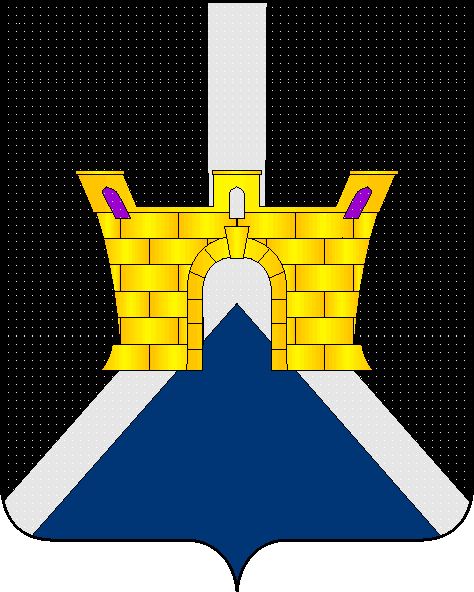 